Министерство науки и высшего образования РФФедеральное государственное бюджетноеобразовательное учреждениевысшего образования«Тверской государственный университет»Юридический факультетКафедра экологического права и правового обеспечения 
профессиональной деятельностиНаправление подготовки40.03.01 ЮРИСПРУДЕНЦИЯПрофиль «Правопользование и правоприменение»КУРСОВАЯ РАБОТА По дисциплине Экологическое правоНа тему:Договор аренды лесных участковВыполнила: студентка 3 курса 32 группыЛьвова Анна ВладимировнаНаучный руководитель: к. ю. н., доцент,зав.кафедры ЭПиПОПДВасильчук Юлия ВладимировнаТверь 2022 ВВЕДЕНИЕНа сегодняшний день лес является сложной системой, которая оказывает огромное влияние на природные процессы и жизнедеятельность граждан. Одной из составляющих элементов деятельности граждан и юридических лиц в отношении лесных участков – являются арендные отношения, а именно заключения договора аренды лесных участков. Обоснование и необходимость таких отношений была предложена правоведом О. И. Крассовым, которая заключалась в срочном возмездном владении и пользовании древесными и иными ресурсами. Одной из основных задач внедрения арендных отношений в сферу лесопользования явилось создание условий экономической заинтересованности лиц в рациональном и не истощительном использовании лесными ресурсами. Акутальность темы обусловлена недостаточностью развития правового регулирования института аренды лесных участков, так как он является новым, а значит требует принятие новых нормативно правовых актов, регулирующих отдельные вопросы данного института. По данным министерства лесного комплекса Тверской области 60% лесов передано в аренду, в регионе заключены более 550 договоров аренды (к примеру, из статистических данных видно, что в 2019 году их количество составило 562), что указывает на увеличение количества заключённых договоров, которые порождают судебные споры по разным категориям дел, в частности по вопросу признания договоров аренды лесных участков недействительными, а так же неисполнение обязательств со стороны арендатора. Данный факт говорит о недостатках правового регулирования и необходимости его совершенстования на сегодняшний день. Целью данной работы является: комплексный анализ правовых норм, регулирующих особенности договора аренды лесных участков и практики их применения в Тверской области.Для достижения поставленной цели определены следующие задачи:- раскрыть содержание понятия договора аренды лесных участков;- выявить особенности договора аренды лесных участков;-проанализировать судебную практику по вопросу применения законодательства для различных категорий дел, связанных с договором аренды лесных участков;-исследовать основы правового регулирование договора аренды лесных участков.Глава 1. Понятие и основы правового регулирования договора 
аренды лесных участковСогласно нормам Конституции РФ, а именно ч.1 статьи 9 земля и другие природные ресурсы используются и охраняются в Российской Федерации как основа жизни и деятельности народов, проживающих на соответствующей территории.  В постановлении Конституционного Суда Российской Федерации от 09.01.1998 № 1-П указано, что лесной фонд - ввиду его жизненно важной многофункциональной роли и значимости для общества в целом, необходимости обеспечения устойчивого развития, а также рационального использования этого природного ресурса в интересах Российской Федерации и ее субъектов - представляет собой публичное достояние многонационального народа России и как таковой является федеральной собственностью особого рода и имеет специальный правовой режим. В связи с этим, можно сказать, что использование лесных участков, которые входят в понятие лесной фонд, так же основано на законных основаниях и действиях граждан и юридических лиц, путём договорных отношений. В соответствии с законодательством РФ, а именно лесным кодексом - аренда является одним из законных видов прав на лесные участки. На сегодняшний день право аренды земель лесного фонда возникает на основании договора аренды лесных участков.  Согласно нормам Лесного кодекса РФ 1977 года право аренды у граждан и юридических лиц возникало на основании договора аренды участка лесного фонда. Но, после принятия ФЗ «О введение в действие Лесного кодекса», право использования лесных земель стало основываться на договоре аренды лесного участка, а понятие «участок лесного фонда» было заменено понятием «лесной участок». В статье 7 ЛК дано легальное определение понятию лесного участка. Так лесным участком является земельный участок, который расположен в границах лесничеств и образован в соответствии с требованиями земельного законодательства и лесного. В целях совершенстования правового регулирования лесных отношений в том числе по аренде лесных участков в действующее законодательство стоит внести поправки, а именно дополнить статью 7 ЛК признаком лесного участка, а именно «покрытый лесными насаждениями», что повысит уровень правового регулирования по данному вопросу. Так согласно научной литературе, а также статьи 606 ГК договор аренды – это соглашение, в силу которого арендодатель обязуется предоставить арендатору имущество за плату во временное владение и пользование или во временное пользование.Легальное определение договора аренды лесных участков содержится в части 1 статье 72 ЛК. Так, по договору аренды лесного участка, находящегося в государственной или муниципальной собственности, арендодатель предоставляет арендатору лесной участок для одной или нескольких целей. Таковыми могут быть: заготовка древесины, реализация инвестиционных проектов, строительство и эксплуатация линейных объектов, а также деятельность, связанная с охотничьим хозяйством.  С 1 января 2021 года вступил в силу Приказ Минприроды России от 09.11.2020 № 908, которым утверждены Правила использования лесов для осуществления рекреационной деятельности, в котором прописано, что для осуществления рекреационной деятельности лесные участки могут быть предоставлены в аренду. Но за такой маленький срок после вступления в силу данного документа по данному вопросу уже сложилась судебная практика. Примером может служить Решение Арбитражного суда Воронежской области от 18 февраля 2021 года в котором истец - ООО «ГРИН ХАУС обратился в суд к ответчику - Управлению лесного хозяйства Воронежской области об необходимости заключить дополнительное соглашение к договору аренды лесного участка для осуществления рекреационной деятельности. Из материалов дела следует, что 30.12.2008 между Управлением лесного хозяйства Воронежской области (арендодатель) и ОАО «Завод Эталон» (арендатор) заключен договор аренды лесного участка для осуществления рекреационной деятельности №445, по условиям которого арендодатель обязуется представить, а арендатор принять во временное пользование лесной участок. При проведении дополнительной проверки характеристик арендуемого земельного участка ООО «ГРИН ХАУС» был выявлен факт несоответствия конфигурации участка: в земельный участок входят выделы, не указанные и не поименованные в договоре аренды лесного участка для осуществления рекреационной деятельности, в связи с чем истец направил ответчику заявление с требованием заключения дополнительного соглашения к договору аренды лесного участка для осуществления рекреационной деятельности, но ответчик отказал в этом, в связи, с чем возник спор. После исследования представленных доказательств и материалов дела суд приходит к решению в удовлетворении исковых требований, и необходимости заключения дополнительного соглашения к договору. Суд руководствуется следующими НПА: нормами лесного, гражданского, а также положениями из Определения КС. Исходя из анализа данного примера, можно сделать вывод, что данных категорий дел за 2 года насчитывается большое количество, это значит, что данный вопрос актуален, и типичен на сегодняшний день, так как данная цель является новой для договоров аренды лесных участоков и вызывает противоречие у участников арендных отношений.В словаре юридических терминов договор аренды лесных участков трактуется следующим образом - заключенное в письменной форме соглашение сторон, по которому арендодатель предоставляет арендатору лесной участок для использования в целях, предусмотренных лесным кодексом.В учебной литературе договор аренды лесных участков трактуется следующим образом — это одна из специфических разновидностей аренды, форма использования лесных ресурсов, по которой арендодатель обязуется предоставить арендатору лесной участок за плату во временное пользование.В законодательстве, а так же в учебной литературе хоть и даны понятия договора аренды лесного участка, но я считаю, что определение, содержащееся в лесном кодексе недостаточно раскрыто, и в связи с этим необходимо совершенстовать его, путём уточнения некоторых положений, а именно внесение признаков данного договора, таких как возмездность и срочность. Так же легальное определение договора аренды лесных участков не  содержит правомочий владения и пользования, которые предоставляются арендатору, что не даёт права собственнику распоряжаться арендованным участком в полной мере. Вопрос правового регулирования договора аренды лесных участков на сегодняшний день недостаточно раскрыт.   Согласно ст. 9 ЛК РФ право аренды лесных участков возникает и прекращается по основаниям и в порядке, предусмотренным гражданским и земельным законодательством, если иное не предусмотрено ЛК РФ. Это значит, что приоритет в регулировании арендных правоотношений имеет ЛК РФ, именно глава 6. Так же данные отношения регулируются земельным законодательство (ЗК РФ), некоторые аспекты закреплены в ГК, а ключевую роль играет ФЗ «О введении в действие Лесного кодекса Российской Федерации" от 04.12.2006 N 201-ФЗ».  Большую роль в регулировании договорных отношений играют подзаконные акты, так к таковым можно отнести Постановление Правительства РФ от 22.05.2007 N 310 (ред. от 29.11.2021) "О ставках платы за единицу объема лесных ресурсов и ставках платы за единицу площади лесного участка, находящегося в федеральной собственности" а так же важный документ  изданный Министерством природных ресурсов и экологии Российской Федерации - приказ Минприроды России от 30.07.2020 N 542 (ред. от 21.10.2021) "Об утверждении типовых договоров аренды лесных участков", который является актуальным и уникальным документом для арендаторов. Лесные участки — это недвижимое имущество, а значит, в регулировании арендных отношений должен быть задействован ФЗ "О государственной регистрации недвижимости".Так же на уровне субъектов РФ предусмотрены нормативно правовые акты, которые регулируют договорные отношения аренды лесных участков. К примеру, в Тверской области действует Постановление Губернатора Тверской области от 14.01.2014 № 8-пг «Об утверждении административного регламента предоставления государственной услуги «Предоставление в пределах земель лесного фонда лесных участков в аренду без проведения аукциона». Таким образом, можно сделать вывод, что правовое регулирование договора аренды лесных участков недостаточно развито и разнообразно. В научной статье Нецветаева А. Г. рассмотрены актуальные вопросы законодательного регулирования арендных отношений между гражданами и другими субъектами, что опять же показывает проблематику и пробелы в правовом регулировании института аренды лесных участков. В источнике приведён анализ современного лесного законодательства, которое касается договора аренды лесных участков и приведён перечень НПА, которые актуальны на сегодняшний день, что явно является недостаточным для такого института. Предполагаю, что на федеральном уровне должен быть принят закон, который мог бы регулировать институт аренды, и в нём могли бы быть прописаны положения, которые касаются арендных отношений лесных участков, что бы не возникало противоречий в практике. На уровне субъектов РФ, в том числе и в Тверской области должны быть предусмотрены нормативно правовые акты, которые смогли бы регулировать институт аренды, на территории нашего региона.Так же на сегодняшний день является важной государственная программа РФ «Развитие лесного хозяйства» на 2013–2024 годы, которая направлена на рациональное многоцелевое и не истощаемое использование лесов при сохранении их экологических функций, что можно соотнести с заключением договора аренды лесных участков, который в свою очередь заключается для целевого использования. Эффективность данной программы видна на высоком уровне, что касаемое договорных отношений, то в 2020 году увеличилось количество лесных участков, которые переданы в пользование гражданам  до 23, 4 процентов, но в свою очередь  присутствуют и негативные факторы, которые затрудняют реализацию данной программы – это расторжение договоров аренды по неуважительным причинам, неисполнение договорных обязательств, а так же отсутствие сформированных лесных участков для выставления на лесные аукционы, что в свою очередь препятствует осуществлению программы. Судебная практика нашего региона, которая касается негативных факторов достаточно разнообразна. Примером может служить решение Арбитражного суда Тверской области от 20 сентября 2021 года, по вопросу нарушения арендатором договорных обязательств, таких как арендная плата за пользование лесным участком. Суть дела заключалась в следующем: истец-Министерство лесного хозяйства Тверской области обратилось в суд к ответчику - обществу с ограниченной ответственностью «Лагуна» о взыскании задолженности по арендной плате по договору аренды лесного участка № 47 от 26.12.2018 в сумме 1 647 832 рублей. Исследовав доказательственную базу суд пришёл к выводу об удовлетворении исковых требований и взыскании денежных средств с ответчика. Данный пример является актуальным в силу его специфики и востребованности на сегодняшний день, что чётко показывает негативную сторону и проблемность реализации государственной программы. Что касается стратегий достижения поставленной цели, то распоряжением Правительства РФ от 11 февраля 2021 года N 312-р  утверждена Стратегия развития лесного комплекса Российской Федерации до 2030 года, которая направлена на решение достаточно важной проблемы - сохранение и использование лесов, что имеет отношение к договорным обязательствам, так как согласно нормам лесного законодательства лесные участки предоставляются для использования на основании договора аренды лесных участков. Данная стратегия направлена на осуществление максимальной доступности лесных участков, а также на прозрачность проведения процедуры аукционов, при условии здоровой конкурентоспособности. По состоянию на 1 января 2020 г. в активное и долгосрочное пользование переданы 23 процента (более 265 млн. гектаров) площадей земель лесного фонда на основании 94,4 тыс. договоров, из которых в аренду предоставлены лесные участки площадью 232,5 млн. гектаров, что показывает эффективность стратегических направлений деятельности, которые выражены в упрощённом порядке предоставления участков для использования, выраженные в расширенном перечне объектов аренды, утверждённым типовым договором а так же увеличено число целевых направлений деятельности. В качестве примера арендных отношений можно привести крупнейших арендаторов лесных участков, это акционерное общество "Группа Илим", "Монди СЛПК", "Краслесинвест", общество с ограниченной ответственностью "ГК "УЛК" и акционерное общество "Сегежа групп", в распоряжении которых находится около 10 процентов всех участков. На сегодняшний день ГК РФ и ЛК РФ не могут решить всех проблем, касающихся правового регулирования и реализации договора аренды лесного участка. Поэтому вопросы заключения и исполнения таких договоров являются объектами для важных теоретико-практических исследований. Согласно ч. 4 ст. 71 ЛК РФ, к договору аренды лесного участка применяются положения об аренде, предусмотренные нормами ГК РФ, если иное не установлено нормами ЛК РФ.  Это значит, что данная норма вызывает противоречия в практике, так как с одной стороны договор аренды лесных участков это отдельный вид договора, которому свойственны индивидуализирующие его признаки, а с другой стороны это договор, который может включать в себя признаки гражданско-правового договора, что, на мой взгляд, является недостатком. Что касается вопроса правового регулирования то можно отметить, что присутствуют разнообразные положения, как на федеральном, так и на региональном уровнях, но их явно недостаточно, что показывает низкий уровень правового регулирования договора аренды лесных участков на сегодняшний день. В научной статье Кузнецовой О. А. написано, что данная проблема может привести к нестабильности и уменьшению значимости арендных правоотношений, что, на мой взгляд, является недостатком для современного общесва. Если на федеральном и региональном уровнях не будет принято достаточное количество НПА  и правил о договоре аренды лесных участков в совокупности с долгосрочностью таких договоров и наличие длящихся арендных правоотношений, это может привести к большому объёму судебной практики, что является минусом для данных договорных отношений.Глава 2. Общая характеристика договора аренды лесных участковНа сегодняшний день значение договора аренды лесных участков очень велико. Именно данный договор является основанием осуществления большинства видов использования лесов, перечисленных в ст. 25 ЛК РФ. В научной статье профессора М. И. Васильевой «Правовое регулирование лесных отношений в новом Лесном кодексе Российской Федерации» содержится мнение о том, что институт лесной аренды нуждается в специальном рассмотрении с точки зрения целесообразности введения отраслевых условий, отражающих особенности леса как природного ресурса.  Исходя из этого изучение арендных отношений по использования лесных участков, позволяет сделать вывод о том, что договор аренды лесных участков обладает специфическими и свойственными только ему признаками. Исходя из этого необходимо дать полную характеристику данного договора, путём обозначения его существенных условий, через которые можно выделить характерные особенности рассматриваемого договора. Существенные условия договора это- условия, необходимые и достаточные для того, чтобы договор считался заключенным, а именно чтобы он породил установленные в законодательстве права и обязанности для сторон. Для договора аренды лесных участков выделяют несколько существенных условия на сегодняшний день. Первым характеризующим признаком и существенным условием являются сведения о самом лесном участке, а именно его площадь, местоположение и описание границ, а так же кадастровый номер и кадастровая карта, которая прикладывается к договору обязательно. Следующим существенным условием договора аренды лесных участков является его объект. Так согласно нормам лесного законодательства, а именно ст. 72- объектом аренды могут быть только лесные участки, находящиеся в государственной или муниципальной собственности и прошедшие государственный кадастровый учет, который осуществляется в соответствии с ФЗ «О кадастровой деятельности». В свою очередь природные характеристики искусственно созданного леса не соответствуют свойствам естественного леса. Таким образом, лес, то есть древесно-кустарниковую растительность в аренду сдать нельзя, в аренду можно сдать только земельный участок лесного фонда, покрытый или непокрытый лесными насаждениями, который является не потребляемой вещью.  Данный вопрос в науке так же является проблематичным, так как очень часто понятие «предмет договора» отождествляют с понятием «объект договора», что является неверным. Так же  существенным условием договора аренды лесных участков является цель его использования, а именно то, для чего арендатор заключает данный договор. Список данных условий довольно обширный и содержится в статье 25 ЛК.   По данному вопросу присутствует судебная практика в нашем регионе. Примером может служить Постановление Арбитражного суда Тверской области от 29 июня 2021 года, по которому истец- «Современные технологии обработки древесины» обратилось в суд к ответчику- Государственному казенному учреждению Тверской области «Старицкое лесничество Тверской области» о признании незаконным решения от 24.12.2020 № 1163 «Об отказе в принятии лесной декларации» в которой чётко было прописано целевое назначение аренды. Из материалов дела следует: земельный участок, находящийся в федеральной собственности, передан в аренду для заготовки обществом древесины, посредством заключения с Министерством лесного хозяйства Тверской области договора аренды лесного участка № 19 от 30.03.2016. Общество предоставило ответчику лесную декларацию без сопроводительного документа, и, следовательно, принята она не была. Основанием для отказа послужил вывод учреждения о том, что предоставленные в лесной декларации сведения не соответствуют целевому назначении использования лесных участков. Анализ представленного судебного решения, показывает проблематику целевого использования лесных участков, в нормам законодательства нет чётко сформулированных положений о правильности определения цели использования лесных участков, что вызывает судебные споры по данному существенному условию на сегодняшний день.Отличительной особенностью и важным условием договора является его срочный характер.  Если в обычном договоре аренды неопределенный срок может быть установлен нормами п. 2 ст. 610 ГК РФ, то договор аренды лесного участка, в соответствии с нормами ч. 4 ст. 72 ЛК РФ, не может быть заключен на неопределенный срок, он не должен превышать срока, предусмотренного лесохозяйственным регламентом. Длительность арендных отношений по общему правилу составляет срок от 10 до 49 лет.  Примером заключения договора сроком на 49 лет является строительство водных портов, а также водохранилищ в случае заготовки и переработки древесины. На практике часто встречаются случаи, когда арендаторы желают продлить действие договора аренды, но арендодатель отказывает им в этом, в связи с чем иски подаются в суд. Примером может служить Постановление АС Тверской области от 16 мая 2017 года, в котором истец- ООО «Мастер-ресурс» обратился в суд с заявлением к Управлению Федеральной службы государственной регистрации, кадастра и картографии по Тверской области, третьим лицом выступает Министерство лесного хозяйства Тверской области.  Суть дела заключается в следующем: истец обратился с жалобой о том, что ответчик незаконно отказал в государственной регистрации дополнительного соглашения к договору аренды лесного участка, так как срок заключённого ранее договора истёк. Суд, рассмотрев доводы сторон принял решение об отказе в удовлетворении исковых требований в силу того, что ст. 74 ЛК РФ, а также нормы земельного законодательства не предусматривают по истечению срока действия договора аренды лесных участков возможность продления ранее заключённого договора, и возможно только заключение нового договора аренды, но без проведения торгов согласно нормам лесного кодекса. Таким образом, можно сделать вывод по данному решению: проблематика заключения договоров на новый срок недостаточно изучена в научной литературе, следует упростить процедуру перезаключения договора, путём подписания дополнительного соглашения к договору и тогда уменьшится количество исковых заявлений, и улучшит положение арендаторов.Немаловажным условием договора аренды лесных участков является условие об размере арендной платы, а так же сведения о порядке и сроках её внесения, что согласно ст. 73 ЛК определяется на основе минимального размера арендной платы: при использовании лесного участка с изъятием лесных ресурсов- в зависимости от объёма изъятия, без изъятия- в зависимости от площади лесных участков.  Так на Федеральном уровне действует Постановление Правительства «О ставках платы за единицу объема лесных ресурсов и ставках платы за единицу площади лесного участка, находящегося в федеральной собственности" а так же Постановление Правительства РФ от 01.02.2016 N 53 "Об утверждении методики определения размера арендной платы по договору аренды лесного участка, заключаемому в соответствии с пунктом 2 части 4 статьи 74 Лесного кодекса Российской Федерации", в котором прописаны формулы для расчёта арендной стоимости, что является существенным достоинством нашего законодательства, но данные положения показывают и отрицательные стороны расчёта арендной платы, так к примеру в научной статье Воронкова П. Т. изложена позиция о том, что сложность в расчёте арендной платы за пользование лесными участками заключается в применении поправочных коэффициентов к ставкам платы, установленным постановлением Правительства Российской Федерации, что на мой взгляд является недостатком, так как даннй факт может породить большое количество судебных споров по вопросу арендной платы со стороны арендаторов, так как не все участники будут готовы к повышению стоимости арендованных лесных участков. Необходимо упростить процедуру расчёта арендной стоимости за арендованный участок, либо установить необходимые пределы для каждого региона.Но несмотря на все  достоинства и недостатки расчёта арендной платы в судебной практике присутствуют споры, когда данные обязательства не выполняются со стороны арендаторов. Так, примером может служить Решение АС Тверской области от 4 февраля 2020 года, суть которого заключается в том, что Министерство лесного хозяйства Тверской области обратилось с иском в суд к обществу с ограниченной ответственностью "Стабильность" по вопросу задолженности арендной платы в размере 2 319 899 руб. 55 коп. по договору аренды лесного участка. Арендная плата по договору составляет 1 026 767, 40 руб., в год (пункт 5 договора), расчет арендной платы приводится в приложении № 4 к договору, что является доказательственной базой. Выслушав доводы сторон суд приходит к выводу об удовлетворении исковых требований.  Данная категория дел является актуальной для нашего региона, и связана с тем, что нет чётко установленных пределов внесения арендной платы, в договоре указывается лишь сроки внесения, но нет никаких условий, предусматривающих отсрочку арендной платы по причине весомых доказательств.Что касается вопроса формы заключения договора аренды лесных участков, то он заключается в простой письменной форме путём составления типового договора аренды, который подписывается двумя сторонами. После подписания документа арендатор не имеет право сдавать арендованный лесной участок в субаренду и передавать свои права и обязанности другим лицам.  Что касается сторон договора то ими являются арендодатель и арендатор. ЛК РФ не устанавливает запретов, касаемого того, кто может выступать в качестве арендаторов: ими могут быть, как физические, так и юридические лица. Единственное требование, для лиц занимающихся предпринимательской деятельностью, это то, что они должны быть зарегистрированы в качестве предпринимателей в соответствии с требованиями Федерального закона «О государственной регистрации юридических лиц и индивидуальных предпринимателей». Примером судебного разбирательства между сторонами, одной из которых выступает ИП, может служить постановление АС Тверской области от 27 сентября 2019 года, в котором Министерство лесного хозяйства Тверской области обратилось в суд и с иском к индивидуальному предпринимателю о взыскании 2 244 834 руб. ущерба, причиненного незаконной рубкой в защитных лесах. Как следует из материалов дела, между Департаментом лесного комплекса Тверской области (Арендодатель) и индивидуальным предпринимателем (Арендатор) заключен договор аренды лесного участка № 81, по условиям которого Арендодатель передал в аренду, а Арендатор принял лесной участок в составе земель лесного фонда, для заготовки древесины, вся документация была подготовлена в надлежащем виде, но спустя некоторое время было выявлено, что арендатор незаконно выполнил рубку некоторых видов деревьев, тем самым нанёс ущерб истцу и гражданам. Суд. Исследовав представленные доказательства, удовлетворил иск. Данный судебный пример, показывает акутальность проблематики при заключении договора ИП.Арендодателями  могут выступать публично правовые образования в лице  органов государственной власти РФ, субъектов  и местного самоуправления. Федеральное агентство лесного хозяйства является арендодателем в пределах земель лесного фонда на территории субъектов Российской Федерации только в тех случаях, когда данные земли не переданы в ведение органам исполнительной власти субъектов Российской Федерации.Вопрос особенностей заключения договора аренды лесных участков играет важную роль. Так, важным является тот факт, что договор аренды лесного участка, находящегося в государственной или муниципальной собственности, заключается по результатам торгов на право заключения такого договора, которые проводятся в форме открытого аукциона или открытого конкурса. На мой взгляд, такая процедура проведения имеет положительную специфику, которая выражается в предотвращении коррупционных элементов. Согласно ст. 78 ЛК решение о проведении аукциона на право заключения договора аренды лесного участка, находящегося в государственной или муниципальной собственности, принимается органом государственной власти или органом местного и после размещается на официальном сайте соответствующего органа.  Порядок подготовки, организации и проведения аукционов установлен приказом Министерством сельского хозяйства РФ от 24.02.2009 № 75 «Об утверждении методических указаний по подготовке, организации и проведению аукционов по продаже права на заключение договоров аренды лесных участков, находящихся в государственной или муниципальной собственности, либо права на заключение договора купли-продажи лесных насаждений в соответствии со статьями 78–80  Лесного кодекса Российской Федерации». Примером может служить информация о проведении аукциона на официальном сайте Тверской области https://torgi-ru.com/lot/325989 об объявленном аукциона от 24 февраля 2022 года по вопросу аренды лесного участка в д. Новинки Торжокского района. Начальная цена аукциона составляет 69.270 рублей. На сегодняшний день аукцион признан несостоявшимся, по причине единственного участника. К сожалению, на сегодняшний день существует проблематика в том, что многие аукционы не могут состояться, что порождает негативные стороны для лесных участков, это их не использование, либо использование не по целевому назначению. Данная проблема может быть решена путём обозначения максимального и минимального количества участков, которые могут быть переданы в аренду в каждом регионе, а так же преимущественное право на заключение договора  должно быть у жителей соответвуещего субъекта.В научной статье по праву Рябченко А.Г. поднимается проблема рисков злоупотребления правом данной формы предоставления лесных участков, это вызвано негативными фактрами, такими как повышенная конкуренция и желание заключить договор лицами, которые не имеют на это право. На мой взгляд, данная проблема не является акутальной, поскольку данный фактор наоборот повышает устойсивость и разнообразие участников арендных правоотношений. Положительные же моменты аукциона рассмотрены в научной статье Турукина В. А. Он выделяет такие положительные стороны данной процедуры такие как, доступность участие в аукционе всех лиц, которые имеют на это право, открытость и прозрачность данной процедуры, равные права у всех граждан, усиление контроля, что на мой взгляд показывает положительные аспекты данной процедуры при желании участников заключить договор аренды лесных участков.  На сегодняшний день правовое регулирование вопросов проведения аукционов по договору аренды лесных участков развито слабо. Данная процедура регламентируется нормами лишь ЛК, и правоприменительным документом, что является явным недостатком.  В связи с данным фактом считаю необходимым принятие специального подзаконного акта на уровне субъектов, который позволил бы более детально регламентировать данную процедуру, а так же упростил бы порядок внесения изменений  в случае необходимости в данный документ. Кроме того, возможны случаи заключения договора аренда лесного участка и без проведения аукциона в случаях, предусмотренных ч. 2 ст. 74 ЛК: если арендатор надлежащим образом исполнял договорные обязательства, и по истечению срока действия договора имеет преимущественное право на заключение нового договора аренды, но уже без проведения аукциона.  Так же аукцион не проводится в случае заключения договора для реализации приоритетных инвестиционных проектов в области освоения лесных участков, использование лесных участков для охоты, геологическое изучение недр, для строительства водохранилищ, а также линейных объектов.  К сожалению, на сегодняшний день не сложилось судебной практики по данному вопросу, что показывает высокий уровень договорных отношений. В научной статье Бажайкина А.Н. указаны положительные стороны данной процедуры, к которым можно отнести: заключение договора без проведения торгов, что уменьшает количество времени для бывших арендаторов, высокий уровень доверия со стороны арендодателей, отсутствие случаев нарушения условий договора, а так же отсутствуют случаи несвоевременного внесения арендной платы. Данные факторы стоит рассматривать, как положительные, поскольку это повышает уровень заключения договора аренды лесных участков на новый срок. Как и любой другой договор, договор аренды лесных участков может быть изменён либо расторгнут. Но для договора аренды лесных участков есть специфическая особенность, так при заключении договора аренды лесного участка, находящегося в государственной или муниципальной собственности, по итогам аукциона изменение условий договора не допускается ни для одной из сторон, что является некой особенностью. Из этого есть исключения, предусмотренные статьёй 74. 1 ЛК, которые могут быть изменены по решению суда. Расторжение же договора допустимо, и осуществляется в соответствии с гражданским, земельным и лесным законодательством. Согласно ст. 450 ГК по соглашению обоих сторон договор аренды, может быть, расторгнут, данное положение распространяется и на договор аренды лесных участков. В этом случае арендадатель и арендатор обязаны подписать соглашение о расторжении действующего договора, которое должно быть составленно в надлежащем порядке, а именно в пиьменной форме с подписью сторон. Но есть случаи, когда договор аренды лесного участка, может быть, расторгнут в судебном порядке, к таковым стоит отнести: использование лесного участка с нарушением условий договора, ухудшение состояние арендованного участка, а так же несоблюдение условия об арендной плате по заключённому договору. Примером может служить решение АС Тверской области от 18 сентября 2020 года, в котором Министерство лесного хозяйства Тверской области обратилось в суд с иском к ООО « Вал» с требованием о расторжении договора аренды лесных участков, по причине нарушений требований об арендной плате. Рассмотрев представленные доказательства, а также изучив доводы сторон, суд приходит к выводу об удовлетворении исковых требований, и следовательно решил расторгнуть договор аренды, а так же взыкать неустойку с ответчика, за просрочку арендной платы. К сожалению, данная категория дел в нашем регионе остаётся одной из самых первых, это связано с проблематикой расчёта арендной платы, а так же с недостаточными условиями в самом договоре.Но до обращения в суд арендодатель должен выполнить процедуру уведомления, согласно которой он направляет письменное извещение арендатору, где просит в разумный срок добровольно исполнить нарушенное обязательство, и если обязательства не выполнены в добровольном порядке, подаёт уже иск в суд. В научной статье Халяевой Е. О. рассмотрена позиция о том, что законодательная база по вопросу расторжения договора аренды лесных участков в судебном порядке содержит нормы, которые носят оценочный характер, статья 451 ГК недостаточно разработана, в ней не содержится конкретных положений, которые содержали бы конкретные основания расторжения договоров в судебном порядке. В связи с этим считаю, что лесной кодекс РФ должен быть дополнен нормой, которая могла бы конкретизировать обстоятельства, которые могут быть отнесен к существенным условиям нарушения договора аренды лесных участков  для его расторжения в судебном порядке. В одностороннем  порядке согласно ч. 2 ст. 24 ЛК РФ, возможно досрочное расторжение договора аренды лесного участка, если граждане либо юридические лица не выполнили требований, предусмотренных лесохозяйственным регламентом и проектом освоения. Хочется отметить, что использование лесов с нарушением условий договора аренды лесных участков, может повлечь за собой привлечение лица к юридической ответственности. Но на сегоднящний день, порядок применения санкций не урегулирован ни в одном нормативно - правовом акте, что является недостатком правового регулирования. Следует внести изменения в КоАП, а именно дополнить закон нормами, которые бы реулировали вопрос ответственности за нарушение обязательств по договору аренды лесных участков. В статье Дудина А.С. рассмотрена проблема совершения арендатором  правонарушений по статье 8.25 КоАП, но, на мой взгляд, она не решает всех проблем правоприменительного характера, так как не содержит положений конкретных, а носит лишь обобщённый характер. Таким образом, можно сделать выводы: договор аренды лесных участков представляет собой договор, который содержит в себе большое количество условий и специфических признаков, которые влияют на правовое регулирование правоотношений, а также на эффективность использования лесных участков в экономическом плане. Главными  особенностями данного договора являются его срочный характер, целевое назначение, а так же процедура заключения самого договора через аукционы, что показывает положительный аспект для арендатора и арендодателя. Но несмотря на положительные аспекты, в законодательстве можно выделить большое количество пробелов, в нормах Лесного кодекса не закрепеплены многие необходимые положения, это и процедура проведения аукционов, нет чётко закреплённого перечня лиц, кто может выступать в качестве арендатора и арендодателя, расчёт арендной платы содержит множество недостатков, таких как сложность расчёта и большое количетво дел по задолжностям арендной платы, которые выражены в отсутствии положений о некоторых обстоятельствах, а вопрос расторжения договора носит обобщённый характер, и не урегулирован вообще лесным законодательством. После анализа судебной практики, можно отметить, что она разнообразная и достаточно обширна, на сегодняшний день  АС Тверской области удовлетворяет заявленные исковые требования, чаще всего судебные споры касаются вопросов ненадлежащего исполнения арендатором договорных обязательств, а именно неуплата аредной стоимости, а так же нецелевое использование арендованных лесных участков. ЗАКЛЮЧЕНИЕВ данной работе были рассмотрены важнейшие вопросы, которые касаются договора аренды лесных участков, понятие, его особенности, а так же изучен вопрос правового регулирования данного договора и проанализирована судебная практика Тверской области по применению законодательства в самых разных категориях дел. Исходя из этого можно сделать следующие выводы:1) В целях совершенствования правового регулирования лесных отношений, в том числе по аренде лесных участков, в рамках действующего законодательства, считаю необходимым дополнить статью 7 ЛК положениями о признаказ данного участка. Понятие лесного участка следует трактовать следующим образом: это покрытый лесными насаждениями земельный участко, границы которого определяются в соответствии с требованиями земельного и лесного законодательства. 2) Считаю необходимым заменить определение договора аренды лесных участков, дополнив его признаками возмездности и срочности, а так же полномочиями арендатора. Понятие договор аренды лесных участков следует трактовать следующим образом: это заключенное в письменной форме соглашение сторон, по которому арендодатель предоставляет арендатору лесной участок на установленный в договоре срок  на возмездной основе, при котором арендатор владеет и пользуется данным участком как своим, и осуществляет его целевое назначение, предусмотренное статьёй 25 лесного кодекса. 3)Серьёзным недостатком правового регулирования является отсутствие необходимых НПА, как на федеральном так и на региональных уровнях, которые касаются процедуры заключения договора аренды лесных учасатков, в связи с этим считаю необходимым принятие актов, которые будут содержать нормы и положения о проведении аукионов либо без его проведения. 4) На сегодняшний день  положений гражданского законодательства по расторжению и прекращению договора аренды лесных недостаточно, они не раскрывают особенностей и случаев расторжения договоров именно лесных участков, а носят лишь общий характер. В лесном кодексе так же не закреплены никакие особенности, что указывает на пробел в законодательстве.  Предлагаю внести поправки в статью 74.1 Лесного кодекса, дополнив её причинами и критериями расторжения договора аренды лесных участков, такими как нецелевое использование лесных участков, неисполнение условий договора, а так же обстоятельства  которые могли бы помешать аренде (природные явление, носящие чрезвычайный характер).5)На сегодняшний день арендатор лесного участка не вправе давать арендованный лесной участок в субаренду а так же  передавать свои права и обязанности по договору аренды лесного участка другим лицам, считаю, что норма статьи 71 ЛК должна быть изменена, так как она ущемляет права арендатора. Предлагаю, внести в данную статью изменения и дать право арендаторам выполнять эти действия, но с письменного согласия арендодателя.6) Санкции за нарушение обязательств по договору аренды лесных участков на сегодняшний день не развиты. КоАП не содержит статей, которые бы регулировали ответственность за нарушение требований лесного законодательства, при нарушении арендатором требований по целевому использованию лесных участков, целесообразно было бы закрепить в законе меру ответвенности за данное нарушение. 7) Судебная практика по вопросу аренды лесных участков очень обширна, в Тверской области присутствует большое количество дел, которые касаются самых разных вопросов, но самым актуальным является вопрос арендной платы а так же целевое назначение заключения договора аренды лесных участков. 8)На сегодняшний день вопрос правового ргулирования данной тематики развит очень слабо, что вызывает необходимость принтия новых НПА на федеральном и региональных уровнях, с целью совершенствания арендных отношений, а так же для снижения судебных споров в данной области.9) Особенностью договора  аренды лесных участков является то, что он в большинстве случаев имеет цель осуществление предпринимательской деятельности, а так же его существенные условия, такие как возмездно, срочность, арендная плата и процедура заключения данного вида договора отличают его от обычного гражданско - правового договора.Для граждан и юридических лиц договор аренды лесных участков играет важную роль, так как является практически единственной законной  формой лесопользования, а так же показывает необходимость в регулировании отношений в сфере предоставления, использования и охраны земель лесного фонда. СПИСОК ИСПОЛЬЗОВАННОЙ ЛИТЕРАТУРЫНормативно-правовые акты:Конституция Российской Федерации» (принята всенародным голосованием 12.12.1993) (с учетом поправок, внесенных Законами РФ о поправках к Конституции РФ от 30.12.2008 №6-ФКЗ, от 30.12.2008 № 7-ФКЗ) // Собрание законодательства РФ, 26.0.1.2009.№ 4.ст. 445.Федеральный закон «О государственной регистрации недвижимости" от 13.07.2015 N 218-ФЗ //Собрание законодательства РФ от 20 июля 2015 г. N 29 (часть I) ст. 4344.Гражданский кодекс Российской Федерации (часть вторая) от 26.01.1996 №14-ФЗ (ред. от 01.07.2021, с изм. от 08.07.2021) // Собрание законодательства РФ от 29.01.2006г. №5. Ст.410. Федеральный закон «О государственной регистрации юридических лиц и индивидуальных предпринимателей» от 08.08.2001 N 129-ФЗ // Российская газета" от 10 августа 2001 г. N 153.Федеральный закон «О введении в действие Лесного кодекса Российской Федерации» от 04.12.2006 №201-ФЗ // Собрание законодательства РФ от 31.07.2007г., № 31, ст. 4014.Лесной кодекс Российской Федерации от 04.12.2006 №200-ФЗ // // Российская газета от 8.12.2006 №277.Федеральный закон «О кадастровой деятельности» от 24.07.2007 №221-ФЗ // Собрание законодательства Российской Федерации от 30 июля 2007 г. N 31 ст. 4017.Постановление Правительства РФ от 22.05.2007 №310 «О ставках платы за единицу объема лесных ресурсов и ставках платы за единицу площади лесного участка, находящегося в федеральной собственности» // Собрание законодательства Российской Федерации от 4 июня 2007 г. N 23 ст. 2787.Постановление Правительства РФ от 15.04.2014 №318 «Об утверждении государственной программы Российской Федерации «Развитие лесного хозяйства» // Собрание законодательства Российской Федерации от 5 мая 2014 г. N 18 (часть II) ст. 2164.Постановление Правительства РФ от 01.02.2016  №53 «Об утверждении методики определения размера арендной платы по договору аренды лесного участка, заключаемому в соответствии с пунктом 2 части 4 статьи 74 Лесного кодекса Российской Федерации» // Собрание законодательства Российской Федерации от 8 февраля 2016 г. N 6 ст. 849.Распоряжение Правительства РФ от 11.02.2021 №312-р «Об утверждении Стратегии развития лесного комплекса Российской Федерации до 2030 года» //Сборник Собрания законодательства Российской Федерации от 2020 г., № 1, ст. 115.Приказ Министерства сельского хозяйства РФ от 24.02.2009 №75 «Об утверждении методических указаний по подготовке, организации и проведению аукционов по продаже права на заключение договоров аренды лесных участков, находящихся в государственной или муниципальной собственности, либо права на заключение договора купли-продажи лесных насаждений в соответствии со статьями 78-80 Лесного кодекса Российской Федерации» // "Российская газета" от 22 мая 2009 г. N 92. Приказ Минприроды России от 09.11.2020 № 908 «Об утверждении Правил использования лесов для осуществления рекреационной деятельности» // "Официальный интернет-портале правовой информации" (www.pravo.gov.ru) 8 декабря 2020 г. N 0001202012080066.Постановление Конституционного Суда РФ от 09.01.1998 №1-П «По делу о проверке конституционности Лесного кодекса Российской Федерации» //  Собрание законодательства Российской Федерации от 1998 г. , N 3 , ст. 429.2. Специальная литература:Бажайкин А.Н. Преимущественное право арендатора на заключение договора аренды лесного участка на новый срок// Договоры в праве: электронный сетевой журнал.-2020.-№1.С.19-24.Быковский В. К. Лесное право России: учебник и практикум для вузов / Быковский В. К.; ответственный редактор Жаворонкова Н. Г. 6-е изд., перераб. и доп. Москва: Издательство Юрайт. 2019. 262 с.Васильева М. И. Правовое регулирование лесных отношений в новом лесном Кодексе РФ // Журнал российского права. 2007. №1. С. 75-86.Гонгало Б. М. Гражданское право: учебник. Т. 1. 2-е изд. перераб. и доп. М.: Статут. 2017. 511 с.Дудин А. С. Административная ответственность за использование лесов с нарушением условий договора аренды лесного участка// Вестник магистратуры. 2018. № 11.С.40.Гринь Е. А., Сиденко А. А. Процедура проведения аукциона по предоставлению лесных участков в аренду // Научный журнал КубГАУ. 2015. №109. С. 1-9.Загидуллина Л. И. Организация хозяйства на арендованных лесных участках: учебник. 2-е изд., испр. Санкт-Петербург: Лань. 2019. 126 с.Загидуллина Л. И. Правовые и социальные аспекты устойчивого лесоуправления: учебник / Л. И. Загидуллина. 2-е изд. Санкт-Петербург: Лань. 2020. 308 с. Козлов Е. А. Земельное законодательство: учебное пособие / Е. А. Козлов. Санкт-Петербург: СПбГЛТУ. 2021. 116 с.Кузнецова О.  А., Щуплецова Ю. И. Право на заключение договоров аренды лесных участков на новый срок без проведения торгов и основные принципы лесного законодательства // Вестник Пермского университета. Юридические науки. 2020. №50. С. 787-803.Литвинец  Е. Ю. Лесная политика России: учебное пособие / Е. Ю. Литвинец. Екатеринбург: УГЛТУ. 2019. 103 с.Марков А. С. Особенности объекта договора аренды лесных участков // Научный журнал: Вестник магистратуры. 2015. №5. С. 67-69.Нецветаев А. Г. Правовое регулирование отношений лесопользования в Российской Федерации: аренда лесных участков // Вестник РГГУ. Серия «Экономика. Управление. Право». 2011. №8. С. 122-129.Поваров Ю. С. Общие положения о гражданско-правовом договоре: учебное пособие / Ю.С. Поваров. Самара: Издательство Самарского университета. 2020. 80 с.Рябченко А. Г. Аукцион на право заключения договора аренды участка лесного фонда// Научный журнал Право и практика.2021.№2. С. 157-159.Соколинская Ю. М. Модель взаимодействия государства и малого предпринимательства // Вестник Воронежского государственного университета инженерных технологий. 2019. № 1. С. 449-456. Турукин В. А. Договор аренды лесного участка с проведением процедуры аукциона и без него// Теоретические аспекты юриспруденции. 2018. № 4. С. 33-37.Халяева Я.О. Проблемы изменения и расторжения договора в связи с существенным изменением обстоятельств //Вестник магистратуры. 2018. № 5-4(80). С.189.Яковлева Т. А. Административная ответственность за нарушения условий договора аренды лесного участка // Актуальные проблемы борьбы с преступлениями и иными правонарушениями. 2013. №11. С. 67-72.Янковский А. А. Частная собственность на лес: аренда лесных участков // Вестник МГУЛ – Лесной вестник. 2013. №2. С. 44-46.Правоприменительная (судебная) практика:Постановление Четырнадцатого арбитражного апелляционного суда от 16 мая 2017 г. по делу № А66-11832/2016 // Судебные и нормативные акы РФ. [Электронный ресурс]. URL: https://sudact.ru/arbitral/doc/nVPa5gBdObJs/?arb itral-txt (Дата обращения: 20.03.2022 г.). Постановление Четырнадцатого арбитражного апелляционного суда от 27 сентября 2019 г. по делу № А66-921/2019 // Судебные и нормативные акты РФ. [Электронный ресурс]. URL:https://sudact.ru/arbitral/doc/GYF1VGUIldw/ (Дата обращения: 20.03.2022 г.).Решение Арбитражного суда Тверской области от 4 февраля 2020 г. по делу №А66-18494/2019 // Судебные и нормативные акты РФ. [Электронный ресурс]. URL: https://sudact.ru/arbitral/doc/uMICPBbT9SWC/?page (Дата обращения: 20.03.2022 г.).Решение Арбитражного суда Тверской области от 18 сентября 2020 г. по делу № А66-7599/2020 // Судебные и нормативные акты РФ. [Электронный ресурс]. URL: https://sudact.ru/arbitral/doc/NqBP9z68ZIZK/?arbitral-txt (Дата обращения: 20.03.2022 г.).Решение Арбитражного суда Воронежской области от 18 февраля 2021 г. по делу № А14-15940/2020 // Судебные и нормативные акты РФ. [Электронный ресурс]. URL: https://sudact.ru/arbitral/doc/nrxqxPdd4bNs/ (Дата обращения: 20.03.2022 г.).Постановление Четырнадцатого арбитражного апелляционного суда от 29 июня 2021 г. по делу № А66-509/2021 // Судебные и нормативные акты РФ. [Электронный ресурс]. URL:https://sudact.ru/arbitral/doc/pR0PoiFHNbU1/ ?arbitral-txt (Дата обращения: 20.03.2022 г.).Решение Арбитражного суда Тверской области от 20 сентября 2021 г. по делу № А66-10325/2021 // Судебные и нормативные акты РФ. [Электронный ресурс]. URL: https://sudact.ru/arbitral/doc/74ZXTp7Eb2mX/?arbitral-txt (Дата обращения: 20.03.2022 г.).4. Интернет ресурсыСтатистические данные по количеству арендованных лесных участков в Тверской области //Министертсво лесного комплекса Тверской области. Электронный ресурс. URL: https://les.tver.ru/deyatelnostiogv/ispolzovanie-lesov/arenda_lesn_uchastkov.php.Информация о проведении аукциона на официальном сайте Тверской области// Торги. Тверская область. Электронный ресурс. URL:  https://torgi-ru.com/region/tverskaya-oblast?type=7.ПРИЛОЖЕНИЕ 1.Пример договора аренды лесного участкаДоговор аренды лесного участка для заготовки древесины №64.Г. Тверь                                                                                         «1» апреля 2022 г.Министерство лесного комплекса Тверской области в лице министра Барашкова Валерия Викторовича действующего на основании Положения о Министерстве лесного хозяйства Тверской области, утверждённого  постановлением Правительства Тверской области от 17 октября 2011 года N 72-пп, именуемый в дальнейшем Арендодателем, с одной стороны, и обществом с ограниченной ответственностью «Домострой-люкс» в лице генерального директора Васильева Олега Константиновича действующего от имени юридического лица на основании Устава, именуемый  в дальнейшем Арендатором,  с другой стороны, заключили настоящий Договор о нижеследующем:I. Предмет Договора1.1 По настоящему Договору Арендодатель, действующий в соответствии со статьями 72, 74 лесного кодекса РФ, на основании Протокола № 4 от 29 марта 2022 года «О результатах  проведения аукциона» обязуется предоставить а  Арендатор обязуется принять во  временное пользование лесной участок, находящийся в муниципальной собственности определенный  в пункте 1.2  настоящего  Договора  (далее -лесной участок).1.2 Лесной участок, предоставляемый по настоящему Договору, имеет следующие характеристики:- площадь: 7,8 га;- местоположение: Тверская область, Торжокский район, на землях лесного фонда Торжокского лесничества Тверской области, Торжокского отдела лесного хозяйства: Тверецкое участковое лесничество, квартал № 44, часть выдела 10, номер учетной записи в государственном лесном реестре 69:33:0000026:1768/2. 1.3. Границы лесного участка указаны в схеме расположения лесного участка, предусмотренной приложением N 1 к настоящему Договору.1.4 Арендатору передается лесной участок с целью заготовки древесины. II. Арендная плата2.1. Арендная плата по настоящему Договору составляет 3 880 500 (три миллиона восемьсот восемьдесят тысяч пятьсот ) рублей  в год.Арендная плата определяется в соответствии со статьей 73 Лесного кодекса Российской Федерации (Собрание законодательства Российской Федерации, 2006, N 50, ст. 5278; 2020, N 17, ст. 2725) на основе минимального размера арендной платы.2.2. Размер арендной платы подлежит изменению в соответствии с коэффициентами к ставкам платы, установленными Правительством Российской Федерации для соответствующего года. Арендодатель производит перерасчет арендной платы, уведомляет Арендатора в письменной форме не позднее 3 месяцев с момента изменения соответствующих ставок платы об измененном размере арендной платы и сумме, подлежащей уплате (зачету), а также ведет ведомость учета изменений арендной платы.2.3. Арендатор вносит арендную плату в сроки, предусмотренные приложением N 2 к настоящему Договору. Обязательство по оплате арендной платы, установленной пунктом 2.1 настоящего Договора, возникает у Арендатора с даты государственной регистрации настоящего Договора и прекращается с даты возврата Арендатором лесного участка, оформленного соответствующим актом приема-передачи, в соответствии с пунктом 3.4 настоящего Договора. Первое внесение арендной платы (оплата первого платежа) Арендатор производит в течение 15 (пятнадцати) календарных дней после вступления в силу настоящего Договора (после государственной регистрации настоящего Договора).Обязательство по оплате арендной платы, установленной пунктом 2.1 настоящего Договора, возникает у Арендатора с даты подписания Арендодателем и Арендатором настоящего Договора и прекращается с даты возврата Арендатором лесного участка, оформленного соответствующим актом приема-передачи, в соответствии с пунктом 3.4 настоящего Договора. Первый платеж должен быть осуществлен в течение 30 дней с даты подписания Арендодателем и Арендатором настоящего ДоговораДатой поступления платежей, указанных в п.2.1 настоящего Договора считается день поступления денежных средств на счет по следующим реквизитам: Получатель: Министерство лесного комплекса Тверской области. ИНН 9466146986, КПП 746601001, сч. № 40001810600000010890.Банк получателя: ГРКЦ ГУ Банк России по Тверской Области, реквизиты: БИК: 042809001; Код ОКПО: 55592163.В первый и последний год действия настоящего Договора арендная плата рассчитывается исходя из фактического количества дней аренды, годового размера арендной платы и количества дней в году.III. Взаимодействие сторон3.1 Арендодатель имеет право:а) осуществлять осмотр арендованного лесного участка для оценки соблюдения Арендатором выполнения условий настоящего Договора в части использования лесного участка по назначению в соответствии с законодательством Российской Федерации не чаще одного раза в квартал;б) получать от Арендатора сведения в установленном законодательством Российской Федерации порядке, справочные и другие материалы об использовании, охране, защите, воспроизводстве лесов, расположенных на лесном участке;в) предоставлять арендованный лесной участок или его часть третьим лицам для иных видов использования лесов, предусмотренных лесохозяйственным регламентом лесничества, за исключением случаев, когда одновременное многоцелевое использование лесного участка невозможно, а также выдавать разрешение на выполнение работ по геологическому изучению недр;г) осуществлять проверки соблюдения Арендатором условий настоящего Договора и проекта освоения лесов не чаще одного раза в 6 месяцев;д) в пределах полномочий, определенных статьями 81 - 84 Лесного кодекса Российской Федерации, осуществлять на лесном участке мероприятия по ликвидации последствий чрезвычайной ситуации в лесах, возникшей вследствие лесных пожаров;е) после завершения Арендатором работ по заготовке древесины проводить осмотр и оценку состояния лесосек;ж) осуществлять контроль за качеством отвода и таксации лесосек.З) пользоваться другими правами, если их реализация не противоречит требованиям лесного законодательства и условиям настоящего Договора.3.2. Арендодатель обязан:а) передать лесной участок Арендатору по акту приема-передачи лесного участка, форма которого предусмотрена приложением N 3 к настоящему Договору, в течение 3 рабочих дней после заключения настоящего Договора; после подписания настоящего Договора или изменений к нему в течение 14 дней обратиться с заявлением о государственной регистрации права аренды лесного участка, передаваемого по настоящему Договору, или изменений, вносимых в настоящий Договор, в уполномоченный Правительством Российской Федерации федеральный орган исполнительной власти или его территориальный орган, осуществляющий государственный кадастровый учет и государственную регистрацию прав, и в течение 10 дней со дня подачи указанного заявления известить в письменной форме Арендатора о подаче таких документов .б) информировать в письменной форме в течение 7 рабочих дней со дня принятия решения о предоставлении арендованного лесного участка или его части третьим лицам для иных видов использования лесов, предусмотренных лесохозяйственным регламентом лесничества, а также в случае выдачи разрешения на выполнение работ по геологическому изучению недр - о возникших правах третьих лиц на предоставленный в аренду лесной участок;в) уведомить Арендатора о времени и месте проведения проверки соблюдения Арендатором условий настоящего Договора и проекта освоения лесов за 3 дня до проведения проверки;г) принять от Арендатора в день окончания срока действия настоящего Договора лесной участок по акту приема-передачи лесного участка, форма которого предусмотрена приложением N 3 к настоящему Договору, в состоянии, пригодном для ведения лесного хозяйства, с характеристиками лесного участка, установленными проектом освоения лесов на день окончания срока действия настоящего Договора;д) представлять Арендатору сведения о поступивших по настоящему Договору платежах в течение 15 рабочих дней со дня получения запроса в письменной форме;е) в порядке, установленном законодательством Российской Федерации, осуществлять федеральный государственный лесной надзор или муниципальный лесной контроль (лесную охрану);ж) в случае изменения коэффициентов к ставкам платы, указанных в пункте 2.2 настоящего Договора, производить перерасчет арендной платы и уведомлять Арендатора в письменной форме об изменении размера арендной платы и о сумме, подлежащей уплате, в течение 14 дней со дня изменения размера арендной платы;з) организовать и осуществить в разумный срок приемку выполненных Арендатором работ по охране, защите и воспроизводству лесов с учетом предусмотренных проектом освоения лесов сроков выполнения указанных работ, уведомив Арендатора за 10 дней до проведения указанной приемки;и) выполнять другие обязанности, предусмотренные законами и иными нормативными правовыми актами Российской Федерации.3.3. Арендатор имеет право:а) приступить после регистрации настоящего Договора, подписания сторонами акта приема-передачи лесного участка в аренду, предусмотренного приложением N 3 к настоящему Договору, и представления Арендодателю в установленном порядке разработанного проекта освоения лесов с положительным заключением государственной экспертизы или муниципальной экспертизы к использованию лесного участка в соответствии с условиями настоящего Договора;б) осуществлять на лесном участке в порядке, установленном законодательством Российской Федерации, создание лесной инфраструктуры;в) заключать соглашение об установлении сервитута в отношении лесного участка либо его части при наличии согласия Арендодателя (в письменной форме) на заключение такого соглашения;г) получать информацию от Арендодателя о планируемых рубках лесных насаждений на лесном участке, являющемся предметом настоящего Договора;д) осуществлять заготовку древесины в соответствии с лесным планом субъекта Российской Федерации, лесохозяйственным регламентом лесничества и проектом освоения лесов;е) пользоваться другими правами, если их реализация не противоречит требованиям лесного законодательства и условиям настоящего Договора.3.4. Арендатор обязан:а) принять лесной участок от Арендодателя по акту приема-передачи лесного участка, форма которого предусмотрена приложением N 3 к настоящему Договору, в течении 3 рабочих дней после заключения настоящего Договора;б) использовать лесной участок по назначению в соответствии с законодательством Российской Федерации и настоящим Договором;в) вносить арендную плату в размерах, учитывающих коэффициенты к ставкам платы, установленные постановлением Правительства Российской Федерации, и сроки, которые установлены настоящим Договором;г) ежегодно в установленном порядке подавать Лесную декларацию;д) осуществлять установленный настоящим Договором вид использования лесов в соответствии с законодательством Российской Федерации, проектом освоения лесов и лесной декларацией;е) осуществлять складирование заготовленной или полученной при использовании лесов древесины в местах, предусмотренных проектом освоения лесов или технологической картой разработки лесосеки;ж) в день окончания срока действия настоящего Договора передать Арендодателю лесной участок по акту приема-передачи лесного участка, форма которого предусмотрена приложением N 3 к настоящему Договору, в состоянии, пригодном для ведения лесного хозяйства, с характеристиками лесного участка, установленными проектом освоения лесов на день окончания срока действия настоящего Договора;з) выполнять другие обязанности, предусмотренные законами Российской Федерации, Правилами заготовки древесины, Правилами ухода за лесами, Правилами лесовосстановления, Правилами санитарной безопасности в лесах, Правилами пожарной безопасности в лесах и иными нормативными правовыми актами Российской Федерации.3.5. Арендатор не вправе препятствовать доступу граждан на арендованный лесной участок, а также осуществлению заготовки и сбору находящихся на них пищевых и недревесных лесных ресурсов, за исключением случаев, предусмотренных статьей 11 Лесного кодекса Российской Федерации (Собрание законодательства Российской Федерации, 2006, N 50, ст. 5278; 2020, N 17, ст. 2725). Арендованный лесной участок может быть огорожен, в случаях, предусмотренных Лесным кодексом Российской Федерации.IV. Ответственность сторон4.1.За неисполнение или ненадлежащее исполнение своих обязательств, предусмотренных настоящим Договором, стороны несут ответственность в соответствии с законодательством Российской Федерации и настоящим Договором.4.2. За нарушение условий настоящего Договора Арендатор уплачивает Арендодателю неустойки:а) за нарушение срока внесения арендной платы по Договору Арендатор выплачивает Арендодателю пени из расчета 0,3% от размера невнесенной арендной платы за каждый день просрочки, до момента полного исполнения обязательства по внесению арендной платы;б) за несвоевременный возврат лесного участка Арендодателю – 0,5% от размера годовой арендной платы за каждый день не возврата;в) за невыполнение или несвоевременное выполнение работ по очистке мест рубок от порубочных остатков в соответствии с Правилами ухода за лесами, Правилами пожарной безопасности в лесах, Правилами санитарной безопасности в лесах,  порядком и последовательностью их проведения, утвержденными уполномоченным федеральным органом исполнительной власти, захламление по вине Арендатора просек и прилегающих к лесосекам полос шириной 50 метров - 2-кратная стоимость затрат, необходимых для очистки данной территории по нормативам в области лесного хозяйства, предусмотренным законодательством Российской Федерации, законодательством субъектов Российской Федерации;г) за рубку лесных насаждений, предусмотренную проектом освоения лесов, без подачи лесной декларации - 15-кратная стоимость заготовленной древесины, определенная по ставкам платы за единицу объема лесных ресурсов, установленным Правительством Российской Федерации;д) за все количество срубленных или поврежденных до степени прекращения роста деревьев за пределами лесосек на смежных с ними 50-метровых полосах - 20-кратная стоимость срубленных или поврежденных деревьев, определенная по ставкам платы за единицу объема лесных ресурсов, установленным Правительством Российской Федерации для древесины лесных насаждений по первому разряду такс во всех лесотаксовых районах;е) за оставление на лесосеках завалов, зависших, срубленных деревьев - 5-кратная стоимость оставленных деревьев, определенная по ставкам платы за единицу объема лесных ресурсов, установленным Правительством Российской Федерации для древесины лесных насаждений по первому разряду такс во всех лесотаксовых районах.4.3. Уплата неустойки не освобождает Арендатора от выполнения обязательств, предусмотренных настоящим Договором.V. Порядок изменения и расторжения Договора5.1. Все изменения к настоящему Договору оформляются в письменной форме и подписываются сторонами.5.2 Внесение изменений в Договор, заключенный по результатам аукциона, на основании соглашения сторон такого договора или по требованию одной из его сторон не допускается, за исключением случая, предусмотренного частью 2 статьи 74 Лесного кодекса Российской Федерации.5.3. Арендодатель вправе отказаться от исполнения настоящего Договора в одностороннем порядке в случаях невнесения Арендатором арендной платы 2 и более раз подряд по истечении установленного настоящим Договором срока платежа, невыполнения Арендатором либо выполнения Арендатором мероприятий по воспроизводству лесов в объемах, менее 50% предусмотренных проектом освоения лесов, в течение трех лет подряд, а также при исключении инвестиционного проекта из перечня приоритетных инвестиционных проектов в области освоения лесов, уведомив об этом Арендатора в письменной форме за 30 дней до даты расторжения договора.5.4. По требованию одной из сторон настоящий Договор может быть изменен или расторгнут по решению суда в порядке, установленном гражданским законодательством.VI. Срок действия ДоговораСрок действия настоящего договора устанавливается с 3.апреля 2022 года и составляет 15 лет.VII. Прочие условия7.1. Спорные вопросы, возникающие в ходе исполнения настоящего Договора, или вопросы, не оговоренные в настоящем Договоре, разрешаются путем переговоров. В случае, если согласие путем переговоров не достигнуто, указанные вопросы разрешаются в судебном порядке.7.2. Арендатор и Арендодатель несут ответственность за неисполнение или ненадлежащее исполнение своих обязательств по настоящему Договору, если не докажут, что надлежащее исполнение оказалось невозможным вследствие непреодолимой силы.7.3. Настоящий Договор составлен в 3 подлинных экземплярах, по одному для каждой стороны и один - для органа, осуществляющего государственную регистрацию прав на недвижимое имущество и сделок с ним.7.4. Приложения к настоящему Договору являются его неотъемлемыми частями.7.5. Включение в настоящий Договор положений, не предусмотренных типовым договором аренды лесного участка для заготовки древесины, утвержденным приказом Минприроды России от 30.07.2020 N 542, и исключение из него положений, предусмотренных типовым договором аренды лесного участка для заготовки древесины, утвержденным приказом Минприроды России от 30.07.2020 N 542, не допускаются.VIII. Реквизиты и подписи сторонПриложение N 1к договору аренды лесного участка  N 64 от "1" апреля 2022 г.СХЕМАрасположения и границы лесного участка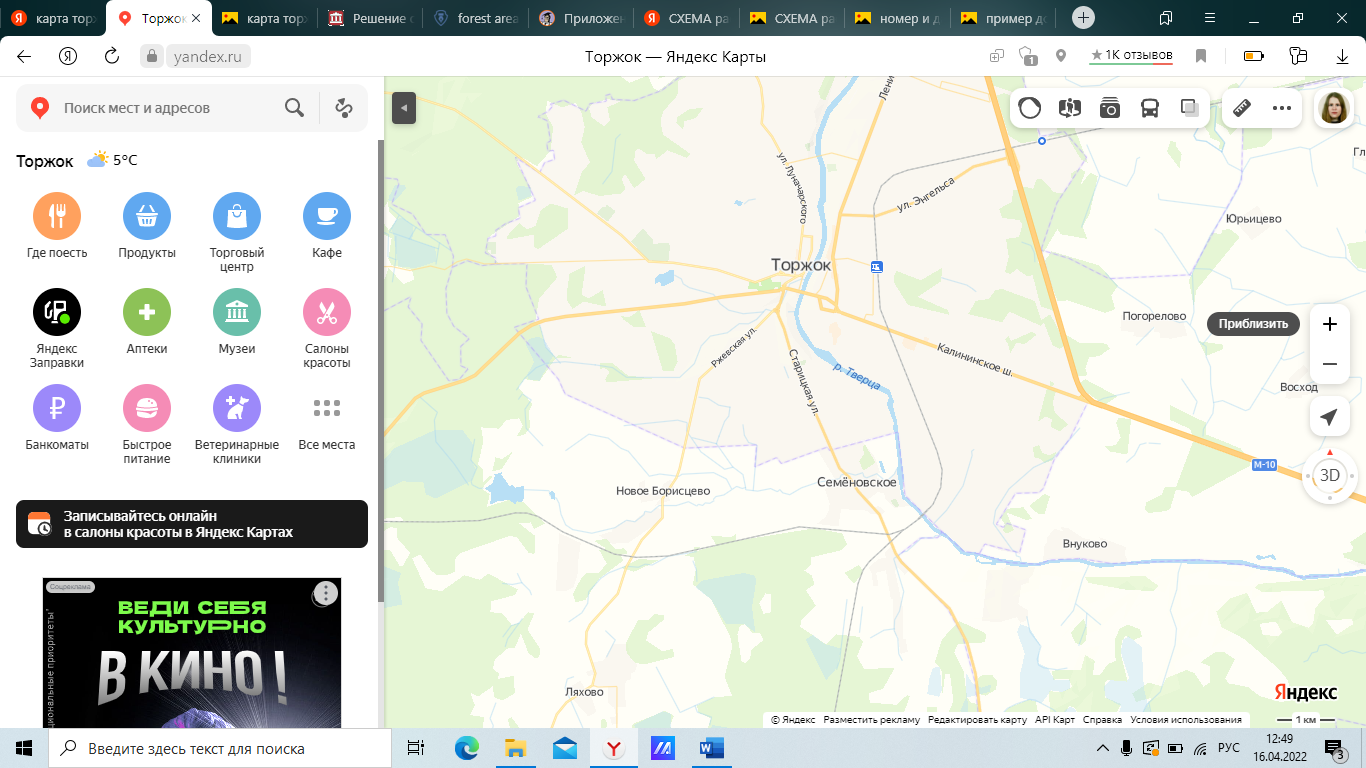 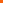 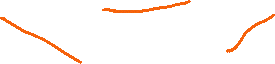 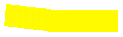 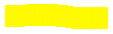 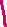 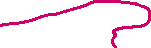 Условные обозначения:- границы арендуемого лесного участка;   - границы рядом находящихся деревень.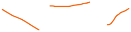 Приложение N 2к договору аренды лесного участка  N 64 от "1" апреля 2022 г.Сроки внесения арендной платы за годПлатежные   реквизиты   для   перечисления   арендной   платы в части минимального размера (федеральный бюджет):Платежные реквизиты для перечисления арендной платы в части превышенияминимального    размера  (бюджет    субъекта    Российской    Федерации):Приложение N 3к договору аренды лесного участка  N 64 от "1" апреля 2022 г.АКТ приема-передачи лесного участка, переданного в арендув целях использования лесов для  заготовки древесиныг. Тверь                                                                                      "1" апреля 2022 г.Арендодатель в лице министра  Министерства лесного комплекса Тверской области Барашкова Валерия Викторовича и арендатор в лице Васильева Олега Константиновича составили  настоящий акт  о том,  что на основании  договора аренды лесного участка первый передал, а второй принял лесной участок для заготовки древесины лесной участок, имеющий местоположение: Тверская область, Торжокский район, на землях лесного фонда Торжокского лесничества Тверской области, Торжокского отдела лесного хозяйства: Тверецкое участковое лесничество, квартал № 44, часть выдела 10, номер учетной записи в государственном лесном реестре 69:33:0000026:1768/2. ПРИЛОЖЕНИЕ 2.Процедура проведения аукциона для заключения договора аренды лесного участка.АрендодательБарашков Валерий Викторович___________ / В. В. Барашков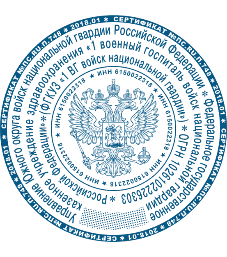 АрендаторВасильев Олег Константинович_____________/ О. К. Васильев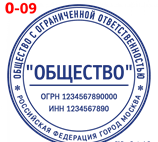 Субъект РФТверская областьМуниципальное образованиеТоржокский районКатегория земельЗемли лесного фондаНомер учетной  записи в государственном лесном реестре69:33:0000026:1768/2.Площадь участка7,8 га.ЛесничествоТоржокское лесничество Тверской областиУчастковое лесничествоТверецкое участковое лесничествоЛесотаксационные выделыЧасть выдела 10Цель предоставления лесного участкаЗаключение договора аренды лесного участка в целях заготовки древесиныАрендодательБарашков Валерий Викторович___________ / В. В. БарашковАрендаторВасильев Олег Константинович_____________/ О. К. ВасильевN п/пКалендарный план (срок внесения арендной платы устанавливается не позднее 15-го числа текущего месяца, количество сроков внесения арендной платы должно быть не менее 10 в год)Арендная плата, установленная по договору аренды лесного участка, всегоВ том числеВ том числеВ том числеN п/пКалендарный план (срок внесения арендной платы устанавливается не позднее 15-го числа текущего месяца, количество сроков внесения арендной платы должно быть не менее 10 в год)Арендная плата, установленная по договору аренды лесного участка, всегов местный бюджетв бюджет субъекта Российской Федерациив федеральный бюджетП12345115 апреля 2022 г.323.375115.235208.14215 мая 2022г.323.375115.235208.14315 июня 2022г.323.375115.235208.14415 июля 2022 г.323.375115.235208.14515 августа 2022г.323.375115.235208.14615 сентября 2022г.323.375115.235208.14715 октября 2022г.323.375115.235208.14815 ноября 2022г.323.375115.235208.14915 декабря 2022 г.323.375115.235208.141015 января 2023г.323.375115.235208.141115 февраля 2023 г.323.375115.235208.141215 марта 2023г.323.375115.235208.14Итого ( за год)3 880 500р.1382820р.2497680р.АрендодательБарашков Валерий Викторович___________ / В. В. Барашков                            Арендатор           Васильев Олег Константинович             _____________/ О. К. Васильев